ПРОЕКТ                                                                                            ПОСТАНОВЛЕНИЕадминистрации муниципального образования«Заревское сельское поселение»       № ___-п.      ______.2022г.                                                                            п.ЗаревоОб утверждении формы проверочного листа (список контрольных вопросов), применяемого при осуществлении муниципального контроля на автомобильном транспорте, городском наземном электрическом транспорте и в дорожном хозяйстве в границах населенных пунктов Заревского сельского поселения  В соответствии со статьёй 53 Федерального закона от 31.07.2020 № 248-ФЗ «О государственном контроле (надзоре) и муниципальном контроле в Российской Федерации», руководствуясь постановлением Правительства Российской Федерации от 27.10.2021 № 1844 «Об утверждении требований к разработке, содержанию, общественному обсуждению проектов форм проверочных листов, утверждению, применению, актуализации форм проверочных листов, а также случаев обязательного применения проверочных листов», Администрация Заревского сельского поселения                                   П О С Т А Н О В Л Я Е Т:1.	Утвердить форму проверочного листа (список контрольных вопросов), применяемого при осуществлении муниципального контроля на автомобильном транспорте  и в дорожном хозяйстве в границах населенных пунктов Заревского сельского поселения  согласно приложению.2.Обнародоватьнастоящее постановление ,разместить на официальном сайте и Заревского сельского поселения  в сети «Интернет» 3.Настоящее постановление вступает в силу с момента его официального обнародования.4. Контроль за исполнением настоящего постановления  оставляю за собой.Глава Заревского сельского поселения 			     	М.К.ХамерзоковПроект подготовлен и внесен:Ведущий специалист администрации  Кульбаева В.А. Проект согласован: Зам. главы администрации Трофимов И.С.ФОРМА_______________________________________________________________________
                         (наименование органа муниципального контроля)ПРОВЕРОЧНЫЙ ЛИСТ(список контрольных вопросов),применяемый при осуществлении муниципального контроля на автомобильном транспорте, городском наземном электрическом транспорте и в дорожном хозяйстве в границах населенных пунктов Заревского сельского поселения  1. Фамилия, имя, отчество (при наличии) гражданина или  индивидуального предпринимателя, его идентификационный номер налогоплательщика и (или) основной государственный регистрационный номер индивидуального предпринимателя, адрес регистрации гражданина или индивидуального предпринимателя, наименование юридического лица, его идентификационный номер налогоплательщика и (или) основной государственный регистрационный номер, адрес юридического лица (его филиалов, представительств,  обособленных структурных подразделений), являющихся контролируемыми лицами ____________________________________________________________________ 2. Место проведения плановой проверки с заполнением проверочного листа и (или) используемые гражданином, юридическим лицом, индивидуальным предпринимателем земельные участки ______________________________________.3. Реквизиты распоряжения о проведении плановой проверки юридического лица, индивидуального предпринимателя: _________________________________.(номер, дата распоряжения о проведении плановой проверки юридического лица, индивидуального предпринимателя)Учетный номер проверки и дата присвоения учетного номера проверки в едином реестре проверок _______________________________________________                                                                            (указывается учетный номер проверки и дата его присвоения в едином реестре проверок)Форма проверочного листа утверждена постановлением Администрации Заревского сельского поселения  от ______________ № ______. Должность, фамилия и инициалы должностного лица Администрации Заревского сельского поселения , проводящего плановую проверку и заполняющего проверочный лист _____________________________________________________________________.7. Перечень вопросов, отражающих содержание обязательных требований, ответы на которые однозначно свидетельствуют о соблюдении или несоблюдении проверяемым лицом, обязательных требований, составляющих предмет проверки:Подпись лица, проводящего проверку:_________________________________                     _____________             ________________________________(должность лица, заполнившего проверочный лист)                         (подпись)                             (фамилия, имя, отчество (при наличии) лица                                                                                                                                                                        заполнившего проверочный лист)"_____" _________________ 20__ г. (указывается дата заполнения  проверочного листа)         Республика  АдыгеяШовгеновский район  Администрация Муниципального образования «Заревское сельское поселение»     385445,п.Зарево, ул. Пролетарская,5         Тел.факс (887773)94-1-24 email zarevskoepos@mail.ru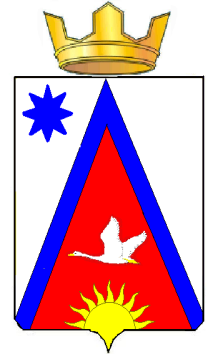                Адыгэ РеспубликэмШэуджен район иадминистрацие   образованиеу Заревско къоджэ псэупIэ чIыпIэм                       385445, къ.Зарево,         урПролетарскэм ыцI, 5        Тел.факс (887773)94-1-24           email zarevskoepos@mail.ruПриложениек Постановлению Администрации Заревского сельского поселения     от ___________ №_______№п/пВопросы, отражающие содержание обязательных требованийРеквизиты нормативных правовых актов, с указанием их структурных единиц, которыми установлены обязательные требованияОтветы на вопросыОтветы на вопросыОтветы на вопросы№п/пВопросы, отражающие содержание обязательных требованийРеквизиты нормативных правовых актов, с указанием их структурных единиц, которыми установлены обязательные требованияДаНетНе распро-страняется требование1.Соблюдаются ли   состав и требования   к содержанию разделов   проектной документации автомобильных дорог,   их участков, состав   и требования к   содержанию разделов проектной   документации автомобильных дорог,   их участков применительно к   отдельным этапам строительства, реконструкции автомобильных дорог,   их участков, а   также состав и   требования к содержанию   разделов проектной документации автомобильных дорог,   их участков, представляемой на   экспертизу проектной документации и в органы   государственного   строительного надзора?пункт 2   статьи 16 Федерального закона   от 08.11.2007 №257-ФЗ   «Об   автомобильных дорогах и   о дорожной деятельности в   Российской Федерации и   о внесении изменений   в отдельные законодательные акты   Российской Федерации»2.Согласовано ли   разрешение на строительство, реконструкцию автомобильных дорог   органом местного самоуправления?пункт 3 статьи 16 Федерального закона от 08.11.2007 №257-ФЗ «Об   автомобильных дорогах и о дорожной деятельности в  Российской Федерации и о внесении изменений в отдельные законодательные акты Российской Федерации»3.Соблюдается ли   состав работ по   ремонту автомобильных дорог?пункт 4 статьи 16 Федерального закона от 08.11.2007 №257-ФЗ «Об автомобильных дорогах и о дорожной деятельности в Российской Федерации и о внесении изменений в   отдельные законодательные акты Российской Федерации»;приказ Минтранса   России от 16.11.2012 №402 «Об утверждении Классификации работ по капитальному ремонту, ремонту и содержанию автомобильных дорог»4.Осуществляется ли содержание автомобильных дорог в соответствии с требованиями технических регламентов в целях обеспечения сохранности автомобильных дорог, а также организации дорожного движения, в том числе посредством поддержания бесперебойного движения транспортных средств по автомобильным дорогам и безопасных условий такого движения?пункты 1, 2 статьи 17 Федерального закона от 08.11.2007 №257-ФЗ «Об автомобильных дорогах и о дорожной деятельности в Российской Федерации и о внесении изменений в отдельные законодательные акты Российской Федерации»5.Соблюдается ли состав работ по содержанию автомобильных дорог?пункт 3 статьи 17 Федерального закона от 08.11.2007 № 257-ФЗ «Об автомобильных дорогах и о дорожной деятельности в Российской Федерации и о внесении изменений в отдельные законодательные акты Российской Федерации»;приказ Минтранса России от 16.11.2012 №402 «Об утверждении Классификации работ по капитальному ремонту, ремонту и содержанию автомобильных дорог»6.Осуществляется ли ремонт автомобильных дорог в соответствии с требованиями технических регламентов в целях поддержания бесперебойного движения транспортных средств по автомобильным дорогам и безопасных условий такого движения, а также обеспечения сохранности автомобильных дорог?пункт 1 статьи 18 Федерального закона от 08.11.2007 №257-ФЗ «Об  автомобильных дорогах и о дорожной деятельности в Российской Федерации и о внесении изменений в отдельные законодательные акты Российской Федерации»7.Осуществляется ли прокладка, перенос или  переустройство инженерных коммуникаций, их эксплуатация в границах полосы отвода автомобильной дороги на основании договора, заключаемого владельцами таких  инженерных коммуникаций с владельцем автомобильной дороги?пункт 2 статьи 19 Федерального закона от 08.11.2007 №257-ФЗ «Об автомобильных дорогах и о дорожной деятельности в Российской Федерации и о внесении изменений в отдельные законодательные акты   Российской Федерации»8.Осуществляется ли прокладка, перенос, переустройство, эксплуатация инженерных коммуникаций в границах полос отвода и придорожных полос автомобильных дорог в соответствии с техническими требованиями и условиями, установленными договором между владельцами автомобильных дорог и инженерных коммуникаций?пункт 2 статьи 19 Федерального закона от 08.11.2007 № 257-ФЗ «Об автомобильных дорогах и о дорожной деятельности в Российской Федерации и о внесении изменений в отдельные законодательные акты Российской Федерации»9.Выдано ли органом местного самоуправления разрешение на строительство в случае прокладки, переноса, переустройства инженерных коммуникаций в границах придорожных полос автомобильной дороги?пункт 5 статьи 19 Федерального закона от 08.11.2007 №257-ФЗ «Об автомобильных дорогах и о дорожной деятельности в Российской Федерации и о внесении изменений в отдельные законодательные акты Российской Федерации»10.Осуществляется ли размещение объектов дорожного сервиса в границах полосы отвода автомобильной дороги в соответствии с документацией по планировке территории и требованиями технических регламентов?пункт 1 статьи 22 Федерального закона от 08.11.2007 №257-ФЗ «Об автомобильных дорогах и о дорожной деятельности в Российской Федерации и о внесении изменений в отдельные законодательные акты Российской Федерации»11.Не ухудшают ли объекты дорожного сервиса видимость на автомобильной дороге, другие условия безопасности дорожного движения, а также условия использования и содержания автомобильной дороги и расположенных на ней сооружений и иных объектов?пункт 3 статьи 22 Федерального закона от 08.11.2007 №257-ФЗ «Об автомобильных дорогах и о дорожной деятельности в Российской Федерации и о внесении изменений в отдельные законодательные акты Российской Федерации»12.Выдано ли органом местного самоуправления при строительстве, реконструкции объектов дорожного сервиса, размещаемых в границах полосы отвода автомобильной дороги местного значения, разрешение на строительство?пункт 4 статьи 22 Федерального закона от 08.11.2007 №257-ФЗ «Об автомобильных дорогах и о дорожной деятельности в Российской Федерации и о внесении изменений в отдельные законодательные акты Российской Федерации»13.Оборудованы ли объекты дорожного сервиса стоянками и местами остановки транспортных средств, а также подъездами, съездами и примыканиями в целях обеспечения доступа к ним с автомобильной дороги?пункт 6  статьи 22 Федерального закона от 08.11.2007 №257-ФЗ «Об автомобильных дорогах и о дорожной деятельности в Российской Федерации и о внесении изменений в отдельные законодательные акты Российской Федерации»14.Осуществляется ли   в границах полос   отвода автомобильной дороги   выполнение работ, не   связанных со строительством, с   реконструкцией,   капитальным ремонтом, ремонтом   и содержанием автомобильной дороги,   а также с   размещением объектов дорожного   сервиса?пункт 3   статьи 25 Федерального закона   от 08.11.2007 №257-ФЗ   «Об автомобильных дорогах   и о дорожной   деятельности в Российской   Федерации и о   внесении изменений в   отдельные законодательные акты   Российской Федерации»15.Размещены ли   в границах полос   отвода автомобильной дороги   здания, строения, сооружения   и другие объекты,   не предназначенные для   обслуживания автомобильной дороги,   ее строительства, реконструкции, капитального ремонта,   ремонта и содержания   и не относящиеся   к объектам дорожного   сервиса?пункт 3   статьи 25 Федерального закона   от 08.11.2007 №   257-ФЗ «Об   автомобильных дорогах и   о дорожной деятельности в   Российской Федерации и   о внесении изменений   в отдельные законодательные акты   Российской Федерации»16.Производится ли   в границах полос   отвода автомобильной дороги   распашка земельных участков,   покос травы, осуществление рубок   и повреждение лесных   насаждений и иных   многолетних насаждений, снятие   дерна и выемка   грунта, за исключением   работ по содержанию   полосы отвода автомобильной дороги   или ремонту автомобильной дороги,   ее участков?пункт 3   статьи 25 Федерального закона   от 08.11.2007 №   257-ФЗ «Об   автомобильных дорогах и   о дорожной деятельности в   Российской Федерации и   о внесении изменений   в отдельные законодательные акты   Российской Федерации»17Согласовано ли   в письменной форме   владельцем автомобильной дороги   строительство,   реконструкция в границах   придорожных полос автомобильной дороги   объектов капитального строительства, объектов,   предназначенных для осуществления дорожной деятельности, объектов дорожного сервиса, установка рекламных конструкций,  информационных щитов и  указателей?пункт 8   статьи 26 Федерального закона   от 08.11.2007 №   257-ФЗ «Об   автомобильных дорогах и   о дорожной деятельности в   Российской Федерации и   о внесении изменений   в отдельные законодательные акты   Российской Федерации»18Содержит ли письменное согласие технические требования и условия, подлежащие обязательному исполнению лицами, осуществляющими строительство, реконструкцию в границах придорожных полос автомобильной дороги объектов капитального  строительства, объектов, предназначенных для осуществления дорожной деятельности, объектов   дорожного сервиса, установку   рекламных конструкций, информационных щитов и указателей?пункт 8   статьи 26 Федерального закона   от 08.11.2007 №   257-ФЗ «Об   автомобильных дорогах и   о дорожной деятельности в   Российской Федерации и   о внесении изменений   в отдельные законодательные акты   Российской Федерации»19Соблюдаются ли требования перевозки пассажиров и багажа?Ст. 19 -22 Федерального закона от 8 ноября 2007 г. N 259-ФЗ "Устав автомобильного транспорта и городского наземного электрического транспорта"20Соблюдаются ли требования к проектируемым, строящемся, реконструируемым, капитально ремонтируемым и эксплуатируемым объектам дорожного и придорожного сервиса, предназначенного для размещения на автомобильных дорогах общего пользования с целью обслуживания участников дорожного движения по пути следования?ГОСТ 33062-2014 «Дороги автомобильные общего пользования. Требования к размещению объектов дорожного и придорожного сервиса»21Соблюдаются ли Правила перевозок пассажиров и багажа автомобильным транспортом и городским наземным электрическим транспортом?Постановление Правительства РФ от 1 октября 2020 г. N 1586 "Об утверждении Правил перевозок пассажиров и багажа автомобильным транспортом и городским наземным электрическим транспортом"Подпись проверяемого лица:(юридическое лицо, фамилия, имя отчество (при наличии) индивидуального предпринимателя, физического лица)(подпись)